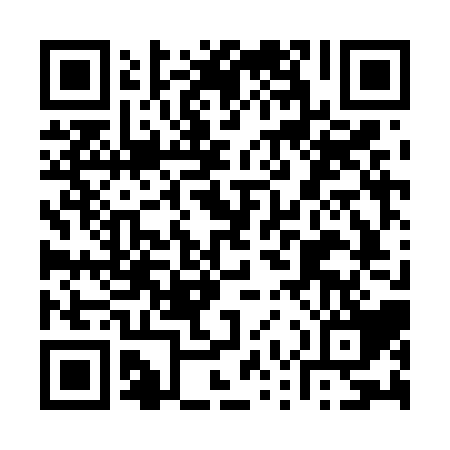 Ramadan times for Boanda, CameroonMon 11 Mar 2024 - Wed 10 Apr 2024High Latitude Method: NonePrayer Calculation Method: Muslim World LeagueAsar Calculation Method: ShafiPrayer times provided by https://www.salahtimes.comDateDayFajrSuhurSunriseDhuhrAsrIftarMaghribIsha11Mon5:115:116:2012:223:356:246:247:2912Tue5:105:106:2012:223:356:246:247:2913Wed5:105:106:1912:213:346:246:247:2914Thu5:105:106:1912:213:336:246:247:2915Fri5:095:096:1812:213:326:236:237:2816Sat5:095:096:1812:203:326:236:237:2817Sun5:085:086:1712:203:316:236:237:2818Mon5:085:086:1712:203:306:236:237:2819Tue5:085:086:1612:203:296:236:237:2820Wed5:075:076:1612:193:296:236:237:2821Thu5:075:076:1612:193:286:236:237:2822Fri5:065:066:1512:193:276:226:227:2723Sat5:065:066:1512:183:266:226:227:2724Sun5:055:056:1412:183:256:226:227:2725Mon5:055:056:1412:183:246:226:227:2726Tue5:045:046:1312:183:236:226:227:2727Wed5:045:046:1312:173:226:226:227:2728Thu5:035:036:1212:173:216:216:217:2729Fri5:035:036:1212:173:216:216:217:2730Sat5:025:026:1212:163:206:216:217:2631Sun5:025:026:1112:163:196:216:217:261Mon5:015:016:1112:163:186:216:217:262Tue5:015:016:1012:153:176:216:217:263Wed5:005:006:1012:153:166:216:217:264Thu5:005:006:0912:153:176:206:207:265Fri4:594:596:0912:153:176:206:207:266Sat4:594:596:0812:143:186:206:207:267Sun4:584:586:0812:143:186:206:207:268Mon4:584:586:0812:143:196:206:207:269Tue4:574:576:0712:133:196:206:207:2610Wed4:574:576:0712:133:206:206:207:26